中國文化大學碩士班學位審定表一、院系所組：教育學院  心理輔導學系  碩士班二、授予學位：教育學碩士三、適用年度：105學年度起入學新生適用(105.5.18 104學年度第2學期教務會議通過)四、最低畢業學分數：35學分（不含碩三全職實習）五、承認他所（含國內、外）學分數：6學分六、必修科目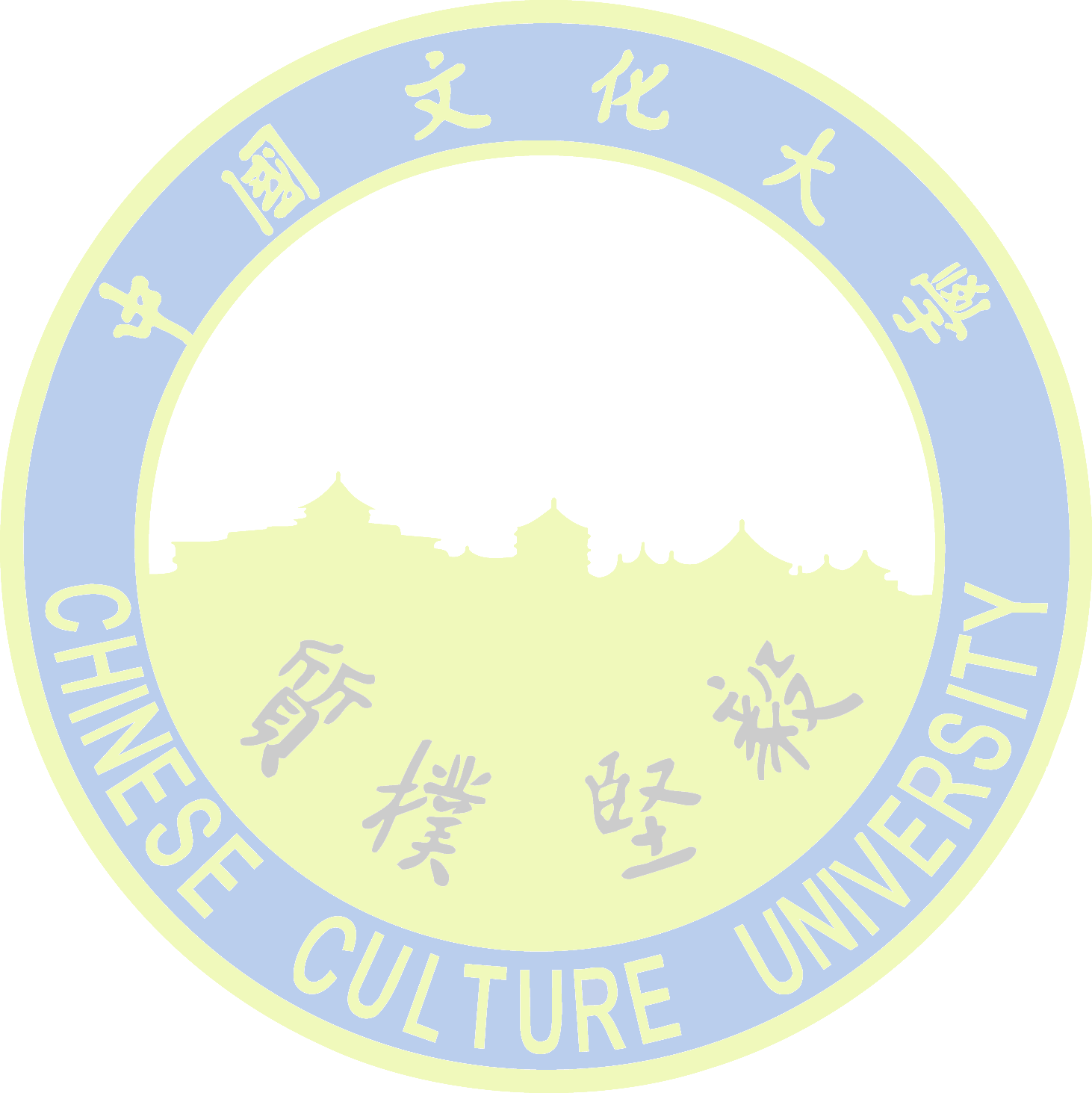 七、基礎學科（以同等學力資格或非相關學系畢業之錄取者或入學前沒有修習過下列之基礎學科者，入學後須補修）八、申請學位論文考試規定1. 依本校「博碩士班學位論文考試辦法」辦理。2. 其他規定：無中國文化大學碩士班學位審定表一、院系所組： 教育學院  心理輔導學系  碩士班二、授予學位：教育學碩士三、適用年度：103-104學年度入學新生適用。103.5.21  102學年度第2學期教務會議通過四、最低畢業學分數：35學分（不含碩三全職實習）五、承認他所（含國內、外）學分數：6學分六、必修科目七、基礎學科（以同等學力資格或非相關學系畢業之錄取者或入學前沒有修習過下列之基礎學科者，入學後須補修）八、申請學位論文考試規定1. 依本校「博碩士班學位論文考試辦法」辦理。2. 其他規定：無九、備註 : 無科目代號科目名稱學分數時數備註（說明）4841社會科學研究法228861高等統計學研究22C383質性研究法22C597諮商與心理治療理論專題研究33C598諮商與心理治療技術專題研究33合        計1212科目名稱學分數時數備註（說明）1諮商與心理治療技術33需補修大學部E468諮商與心理治療技術3學分2團體諮商理論22需補修大學部E465團體諮商理論2學分或E466團體諮商實務2學分，由授課教師指導補修3初級教育統計學44需補修大學部初級教育統計學7844 全學年4學分合        計99科目代號科目名稱學分數時數備註（說明）4841社會科學研究法228861高等統計學研究22C383質性研究法22C597諮商與心理治療理論專題研究33C598諮商與心理治療技術專題研究33合        計1212科目名稱學分數時數備註（說明）1諮商與心理治療技術33需補修大學部E468諮商與心理治療技術3學分2團體諮商理論22需補修大學部E465團體諮商理論2學分或E466團體諮商實務2學分，由授課教師指導補修3初級教育統計學22需補修大學部初級教育統計學7844上學期2學分合        計77